План-конспект урока по истории России в 6 классеТема урока: Северо-Восточная РусьТип урока: комбинированный урокЦель урока: содействовать приобретению обучающимися знаний о положении и развитии Владимиро-Суздальского княжества в XII-начале XIII века.Оборудование: карта «Раздробленность Руси в XII – первой четверти XIII в», учебник, рабочая тетрадь, портреты князей Владимиро-Суздальской земли, доска, мел.Литература для учителя: А.Г. Кузьмин «История России с древнейших времён до 1618 года», Н.М. Карамзин «История Государства Российского».Литература для обучающихся: «История России с древнейших времён до начала XVI века. 6 класс. Хрестоматия к учебнику Е.В. Пчелова», «Слово» Даниила Заточника» (пер. Д.С. Лихачёва), «Повесть временных лет» (пер. Д.С. Лихачёва).Задачи: обучающие – сформировать у обучающихся представление об особенностях социально-экономического и политического развития Владимиро-Суздальского княжества; способствовать получению прочных знаний о политике князей Владимиро-Суздальского княжества и выявлению их роли в истории нашей страны; содействовать усвоению основных дат и понятий по теме.развивающие – продолжать развивать умения и навыки работы с исторической картой, текстом учебника, иллюстрациями, историческими источниками; формировать умение характеризовать внутреннюю и внешнюю политику исторических государственных деятелей; совершенствовать умение оценивать вклад государственных деятелей в историю.воспитывающие – содействовать воспитанию патриотизма, гордости за исторических деятелей своей страны и родного края, приобретению социально-нравственного опыта предшествующих поколений; способствовать приобщению к культурному наследию страны.Планируемые результаты:А) предметные: называть природные особенности Северо-Восточной Руси, выводить факторы развития и процветания Владимиро-Суздальского княжества, выявлять устройство политической системы княжества, характеризовать внутреннюю и внешнюю политику Юрия Долгорукого, Андрея Боголюбского, Всеволода Большое Гнездо, называть памятники архитектуры и литературы, созданные в Северо-Восточной Руси, знать год основания Москвы – 1147 г.Б) метапредметные: установление межпредметных связей История России – география, обществознание, литература; формирование универсальных учебных действий – УУД:       1) познавательные УУД: самостоятельно проводить поиск необходимой информации в одном или нескольких источниках, извлекать информацию, представленную в разных формах, уметь сравнивать данные разных источников, выявлять их сходство и различия, характеризовать условия и образ жизни, занятия людей, живших во Владимиро-Суздальском княжестве.       2) личностные УУД: проявление заинтересованности в решении учебных задач; осознание ответственности за общее дело; формирование уважения в культурному наследию нашей страны; ориентирование в поступках исторических личностей.       3) коммуникативные УУД: слушать и слышать других, пытаться принимать иную точку зрения, быть готовым корректировать свою точку зрения; высказывать и обосновывать свою точку зрения; выступать перед аудиторией сверстников с сообщениями; договариваться и приходить к общему решению в совместной деятельности.       4) регулятивные УУД: постановка целей и задач урока; осуществление рефлексии; планирование собственной деятельности при выполнении заданий; прогнозирование деятельности; коррекция допущенных ошибок.В) личностные: оценивать деятельность исторических лиц, опираясь на собственный морально-нравственный опыт; оценивать последствия проводимой князьями политики для Руси; вырабатывать свои мировоззренческие позиции.Последовательность этапов урока:Организационный момент (1 минута)Организация текущего контроля (проверка домашнего задания, тест; 5 минут)Целеполагание (2 минуты)Актуализация знаний (3 минуты)Изучение нового материала (25 минут)Первичное закрепление изученного материала (3 минуты)Физкультминутка (1 минута)Систематизация знаний (2 минуты)Рефлексия (2 минуты)Объяснение домашнего задания (1 минута)Ход урокаПриложенияПриложение № 1ТестА1. Верховная власть в Новгороде принадлежала…

1)         князю  2) военному совету  3) тысяцкому  4) вече 

А2. Почему в Новгороде была построена католическая церковь?

      1) новгородцы исповедовали католицизм 

      2) в Новгородской земле было много строительного камня

    3) Новгород находился в зависимости от Швеции 

    4) новгородцы поддерживали тесные торговые связи с 

       западноевропейскими купцами

A3. В Новгородской земле, в отличие от Владимиро-Суздальской:

    1) утвердилась монархическая форма правления

    2) боярство владело огромными земельными угодьями

    3) большинство населения занималось земледелием 

    4) строились оборонительные сооружения для отражения набегов кочевников

А4. О чем свидетельствовало большое количество берестяных грамот,

    найденных археологами в Новгороде?

    1) о развитии ремесла
    2) об отсутствии на Руси книг
    3) об образованности населения
    4) об обилии леса в Новгородской земле

А5. Какие товары вывозили из Новгородской земли? (Может быть как один, так и несколько правильных ответов).
1) хлеб            7) ремесленные изделия
2) пушнину    8) кожу
3) вино           9) золото
4) мед         10) драгоценные камни5) воск      
6) шелк       В1. Форма правления, при которой государством управляют выбранные народом люди, называется ________.В2. Соедините орган власти и его полномочия.       А) Тысяцкий                    Судопроизводство, возглавление новгородского войско       Б) Архиепископ               Вопросы войны и мира, приглашение и изгнание князя       В) Вече                              Сбор налогов, возглавление ополчения       Г) Князь                            Скрепление международных договоров, вопросы казны, эталонов мер и весовПриложение № 2Исторические портреты князей              Юрий Долгорукий                                                    Андрей Боголюбский                                               Всеволод Большое Гнездо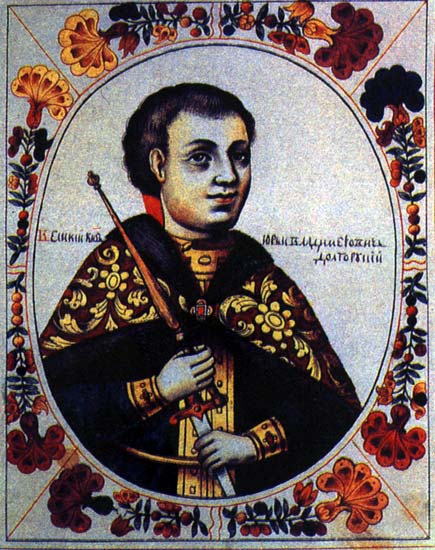 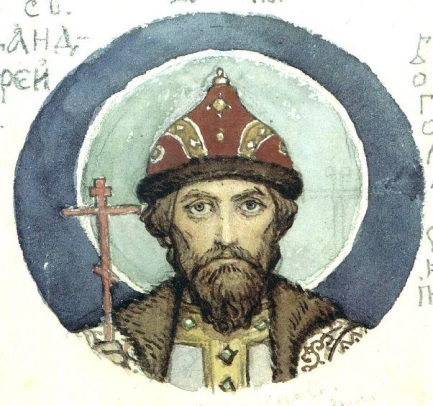 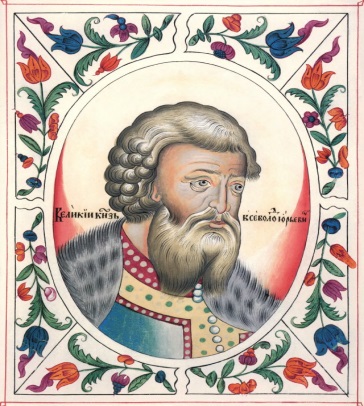             Черты характера:                                                 Черты характера:                                                           Черты характера:            ____________________________                           ___________________________                                     ______________________            Внутренняя политика:                                          Внутренняя политика:                                                  Внутренняя политика:_______________________                                     1) ______________________                                           1) _____________________________________________                                     2)_______________________                                          2) _______________________Внешняя политика:                                                 Внешняя политика:                                                    Внешняя политика:____________________                                      1) _______________________                                        1) ____________________________________________                                      2) _______________________                                        2) ________________________Итоги правления:____________                           Итоги правления:___________                                    Итоги правления:__________Приложение № 3Образы князей Владимиро-Суздальского княжества в исторической литературеОбраз Юрия Долгорукого в Литературе имеет неоднозначную оценку. Князь Юрий, первый правитель богатого края и основатель Москвы, явно обнаружил стремление к единодержавию на Руси, пытаясь распространить свою власть на главные города севера и юга страны — Новгород и даже Киев. За это он и получил прозвище Долгорукий.Н. М. Карамзин в своей “Истории государства российского” описывает его так: “… Георгий (Юрий) властолюбивый, но беспечный, прозванный Долгоруким, знаменит в нашей Истории гражданским образованием восточного края древней России, в коем он провёл все цветущие лета своей жизни. Распространив там Веру Христианскую, сей Князь строил церкви в Суздале, Владимире, на берегах Нерли..., оживил дикие мёртвые пустыни знамениями человеческой деятельности; основал новые селения и города… Но Георгий не имел добродетелей великого отца; не прославил себя в летописях ни одним подвигом великодушия, ни одним действием добросердечия, свойственного Мономахову племени. Скромные летописцы наши редко говорят о злых качествах государей, усердно хваля добрые; но Георгий без сомнения отличался первыми, когда, будучи сыном Князя столь любимого, не умел заслужить любви народной. Мы видели, что он играл святостию клятв и волновал изнурённую внутренними несогласиями Россию для выгод своего честолюбия. Судя по описанию Карамзина князь Юрий, несмотря на ряд полезных для государства дел: основание Москвы, хозяйственное укрепление Суздальского порубежья, постройка церквей и пр., был ничем не лучше многих других князей: был честолюбив, стремился всеми правдами и неправдами получить верховную власть в Киеве, не пользовался любовью народа.Считается, что Андрей Боголюбский родился где-то около 1111 г. По своим привычкам и воспитанию это был настоящий северный князь. Когда он подрос, отец дал ему в управление Владимир на Клязьме, маленький, недавно возникший суздальский пригород, и там Андрей прокняжил далеко за тридцать лет своей жизни, ни разу не побывав в Киеве. Только в середине 40-х гг., когда Юрий начал борьбу за киевский стол и ввязался в бесконечную войну с южными князьями, Андрей поневоле провел в Приднепровье несколько лет, участвуя во всех отцовских походах. Захватив наконец киевский стол, Юрий посадил Андрея у себя под рукой в Вышгороде. Но Андрею не жилось там. Не спросившись отца, он в 1150 г. тихонько ушел на свой родной суздальский север.
Летописец так объяснял этот поступок Андрея: «Смущался князь Андрей, видя настроение своей братии, племянников и всех сродников своих: вечно они в мятеже, в волнении, все добиваясь великого княжения киевского, ни у кого из них ни с кем мира нет, и оттого все княжения запустели, а со стороны Степи все половцы выпленили; скорбел об этом много князь Андрей в тайне своего сердца и, не сказавши отцу, решился тайно уйти к себе в Ростов и Суздаль — там-де поспокойнее».
Уезжая, князь захватил из Вышгорода чудотворную икону Божьей Матери, которая стала потом главной святыней Суздальской земли под именем Владимирской. Как гласит легенда, путь иконы на север сопровождался многими чудесами, а неподалеку от Владимира кони под иконой вдруг встали. Князь велел здесь заночевать. Ночью Божья Матерь явилась ему во сне и запретила вести икону в Ростов, как он прежде собирался (или делал вид, что собирался), но приказала оставить ее во Владимире. Андрей так и поступил, а на месте видения основал село, названное Боголюбовым. Позже он построил там богатую каменную церковь Рождества Богородицы и терем. С тех пор Боголюбове сделалось его любимым местопребыванием.
В мае 1157 г. Юрий Долгорукий умер в Киеве. Андрей принял власть в Суздале и Ростове, но не поехал в эти старые города, а сделал своим стольным городом Владимир. Этот прежде незначительный молодой городок он украсил великолепными сооружениями, придавшими ему невиданную на северо-востоке Руси пышность Кроме церкви Успения, возбуждавшей удивление современников блеском иконостаса, стенной живописью и обильной позолотой, он построил во Владимире Спасский и Вознесенский монастыри, церковь Покрова при устье Нерли и много других каменных церквей в разных частях своей волости. Город Владимир он расширил и превратил в неприступную крепость, соорудил к нему золотые ворота, а другие отделал серебром; он наполнил его, по замечанию одного летописного свода, купцами хитрыми, ремесленниками и рукодельниками всякими. Благодаря этому пригород Владимир вскоре превзошел богатством, благолепием и населенностью оба старших города волости.
Во всех этих начинаниях было много искреннего благочестия и любви к родному городу. Вообще, Андрей был очень набожен, и его часто можно было видеть в храме на молитве со слезами умиления на глазах Нередко по ночам он один входил в церковь, сам зажигал свечи и долго молился перед образом.
Однако в остальном Боголюбский оставался суровым и своевольным хозяином, который всегда поступал по-своему, а не по старине и не по обычаю. В методах его правления было много нового, прежде на Руси невиданного. Так, со своими братьями Андрей обошелся как истый самовластец: никому из них он не дал волости в Суздальской земле, а в 1162 г. вовсе выгнал из княжества свою мачеху, греческую царевну Ольгу, вторую жену Юрьеву, вместе с ее детьми Мстиславом, Васильком и восьмилетним Всеволодом (будущим его преемником Всеволодом Большое Гнездо), потом удалил и племянников — двух сыновей своего старшего брата Ростислава Юрьевича. Точно так же не любил Андрей старшей отцовской дружины. Многих Юрьевых бояр он выгнал, других заключил в темницу. А с остальными жил не по-товарищески и не объявлял им своих дум, к чему привыкли бояре старой Руси.
При Андрее Северо-Восточная Русь начала оказывать все более возрастающее влияние на жизнь всех окружающих земель. Во Владимире начал княжить Всеволод Юрьевич Большое Гнездо, и владимирцы сразу же потребовали самой суровой расправы с его противниками. Всеволод не стал их казнить, а имитировал ослепление Ростиславичей. Сын Глеба Рязанского по просьбе княгини рязанской был отпущен при условии подчинения Всеволоду, а Глеб скончался через два года во владимирском плену, отказавшись отдать Коломну и получить взамен Городец в Руси. По Татищеву, именно тогда была заложена «Твердь» — крепость, которой предстояло охранять Верхнюю Волгу от подобных нападений, и заложена была крепость на правом берегу Волги напротив устья притока Тверицы. В литературе, похоже, только немецкий ученый Эккхард Клюг, книга которого «Княжество Тверское» издана в переводе в Твери в 1994 г., обратил внимание на свидетельство Татищева. Но Клюг же указал на то, что польский хронист Матвей Меховский в «Трактате о двух Сарматиях» в начале XVI в. упоминает город именно с таким названием. Видимо, позднее на названии отразилось расположение крепости против устья Тверицы.1183 г. оказался редким в истории XII в., когда заметных усобиц не наблюдалось. Но нелегкое испытание довелось перенести в связи с нападением крупных сил булгар на побережье Волги около Городца, а также на муромские и рязанские пределы. Не чувствуя себя в состоянии перенести военные действия на территорию Волжской Булгарии, Всеволод обратился за помощью к киевскому князю Святославу Всеволодовичу. Киевский князь откликнулся на просьбу и призвал принять участие в походе также князей черниговских, северских, смоленских. Большое войско двинулось к устью Оки Волгой, Клязьмой, с верховьев Оки. Вызвать булгар на открытое сражение в поле не удалось. Простояв у Булгара 10 дней, Всеволод согласился на мир, предложенный булгарами. А «Слово о полку Игореве» именно этот поход отметит в образном обращении к Всеволоду: «Ты бо можешь веслами Волгу раскропити, а Дон шеломы выльяти».Всеволод Юрьевич вошел в русскую историю как один из самых могучих князей конца XII — начала XIII в. Даже его прозвище — «Большое Гнездо» — вроде бы подчеркивало его значительную роль в жизни Руси. Кстати, это прозвание Всеволод получил не случайно: у него было восемь сыновей и четыре дочери. И летописцы, вопреки обыкновению, внимательно следили за тем, кто и когда родился и крестился.Приложение № 4Кроссворд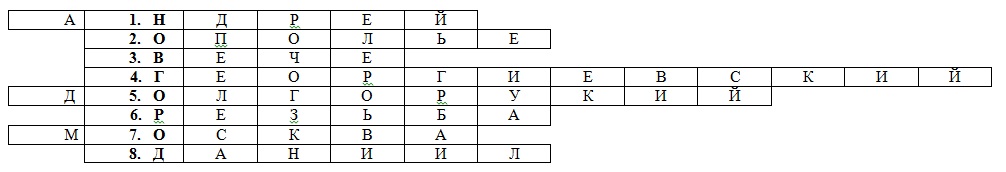 ВОПРОСЫИмя князя, перенесшего столицу Ростово-Суздальской земли во ВладимирРайон с плодородными почвами во Владимиро-Суздальском княжествеНародное собрание, решавшее главные вопросы Ростовской землиНазвание собора в Юрьеве-Польском, на стене которого есть изображение слонаПрозвище сына Владимира Мономаха, основавшего множество городов, в том числе МосквуЭлемент декоративно-прикладного искусства, с помощью которого украшались храмыГород, упоминание о котором относится к 1147 годуАвтор нескольких произведений, находившийся долгое время в заточении, от чего и получил своё прозвищеЭтапы урокаДеятельность учителяДеятельность обучающихсяОрганизационный момент(1минута)Приветствует обучающихся, настраивает на работу на уроке, побуждает к активности на уроке-Здравствуйте, ребята! Я рад нашей очередной встрече с вами! Обратите внимание на парты, проверьте, всё ли у вас приготовлено к уроку? Посмотрите друг на друга, улыбнитесь и пожелайте удачи своим товарищам на сегодняшнем занятии. Наиболее активные юные историки получат в конце урока положительные отметки! Желаю вам успехов!Приветствуют учителя, настраиваются на работу, проверяют наличие учебных принадлежностей, желаю удачи друг другуОрганизация текущего контроля(проверка домашнего задания, тест)(5 минут)- Готовы у уроку? Прекрасно! Мы с вами продолжаем изучение интереснейшего раздела Отечественной истории «Русские земли в середине XII-начале XIII века». Однако, прежде, чем мы перейдём к изучению нового материала, я попрошу вас продемонстрировать уровень усвоения знаний по предыдущей теме – «Новгородская земля». Для этого я предлагаю вам выполнить небольшой тест. Время выполнения – 3 минуты. Удачи!Учитель осуществляет текущий контроль знаний в письменной форме: раздаёт обучающимся тесты (приложение № 1), контролирует самостоятельность выполнения предложенной работы.-Давайте проверим правильность выполнения данного теста! Обменяйтесь, пожалуйста, тестом со своим соседом по парте.Учитель просит по очереди называть ответы на задания теста, корректируя их, также обращаясь за помощью к наиболее сильным ученикам. Обучающиеся, обменявшись бланками с тестами, отмечают правильно выполненные задания знаком «+», неправильные – знаком «-». После этого, учитель оглашает критерии оценивания:7 заданий – отметка «5»5-6 заданий – отметка «4»4 задания – отметка «3»Меньше 3-х заданий – отметка «2».-Итак, дорогие друзья. Вы достаточно хорошо потрудились. Я вижу, что у многих из вас материал прошлого урока усвоен вполне хорошо. Давайте же продолжим изучение истории нашего Отечества. Сегодня вас также ждёт много всего интересного и познавательного!Выполняют задания тестаПо очереди называют ответы, обмениваются тестами, осуществляют коррекцию ошибок друг друга, ставят товарищам отметку за тест на бланках Целеполагание(2 минуты)-Мы с вами уже изучили несколько основных крупных княжеств и земель, но не успели поговорить ещё об одном. Наверное, самом главном княжестве Руси. Назовите, пожалуйста, столицу нашей страны.-Верно. По карте определите то княжество, в котором она находилась.-Да. Это Владимиро-Суздальское княжество. Москва находилась там, однако на тот момент не являлась пока лидирующим городом страны. Но именно Владимиро-Суздальское княжество постепенно становилось ведущим, первым среди остальных земель. А потому вскоре и началось возвышение Москвы. Об этом мы ещё успеем поговорить на следующих уроках. Какую цель вы бы поставили на сегодняшнем уроке? -Мы рассмотрели почти все территории Руси в период раздробленности: Юго-Западную, Южную, Северную. Посмотрите на карту и определите расположение Владимиро-Суздальского княжества.Как сформулировали бы тему?-Вы абсолютно правы. Используя метод мозгового штурма, предложите вопросы, которые необходимо обязательно рассмотреть, чтобы целостно охарактеризовать вышеупомянутое княжество.На основе ответов обучающихся, учитель рисует на доске следующую схемуГеогр. Положение     ХозяйствоВладимиро-Суздальское княжествоКультура         Управление     Правители-По такой схеме мы с вами и будем работать сегодня на уроке. Называют столицу России: МоскваРассматривают карту «Раздробленность Руси в XII-начале XIII века», определяют княжество – Владимиро-Суздальское.Отвечают на вопрос.Примерные ответы: установить, благодаря чему Владимиро-Суздальское княжество стало лидирующим среди остальных; охарактеризовать особенности развития княжества. Формулируют тему: Северо-Восточная Русь. Обучающиеся предлагают алгоритм изучения княжества, вспоминая план работы учителя с учениками на предыдущих уроках. Могут называть следующие вопросы: географическое положение, особенности хозяйства, политическая система, правители, культурные черты Актуализация знаний(3 минуты)Используя метод вопросной беседы, учитель проводит актуализацию знаний, подводит обучающихся к изучению нового материала.-О Владимиро-Суздальском княжестве мы ещё только начинаем говорить, но с предыдущих уроков вам уже кое-что известно о его предыстории. Ведь его «ядром» издавна являлся город, всем нам хорошо знакомый, находящийся на территории нашей Ярославской области. Кто вспомнит, что это за город?-Верно. Это Ростов. Изначально княжество и называлось Ростовской землей. В каком году он был основан?-Абсолютно точно. Кто из великих русских князей правил в Ростове?-Правильно. В Ростове же появилась и одна из древнейших русских епархий, первая на территории современной Российской Федерации. В каком году она была образована?-Верно. Но все ли жители Ростова принимали христианство?-Вы молодцы. Однако со временем стали появляться и расти новые города в Северо-Восточной Руси, не уступавшие Ростову. В одном из них в 1024 году произошло восстание. Что это за город? -Верно. Этот город занял со временем ведущее положение в регионе. Поэтому и земля стала называться не Ростовская, а Ростово-Суздальская. Это произошло в XII веке. Ещё один известный город был основан на территории Северо-Восточной Руси в 1108 году князем Владимиром Мономахом. Кто вспомнит его название?-Совершенно верно. И раз в названии княжества фигурирует данный город, нам предстоит выяснить, как это произошло. Мы вспомнили ключевые моменты прошлых уроков, которые понадобятся нам для изучения особенностей и развития Владимиро-Суздальского княжества. Откройте, пожалуйста, тетради, запишите тему «Северо-Восточная Русь».Отвечают на вопросы.Примерный ответ: РостовПримерный ответ: о нём известно с 862 годаПримерный ответ: князь Ярослав МудрыйПримерный ответ: в 991 годуПримерный ответ: нет, не все, многие сопротивлялись, не желали отказываться от традиционной веры – язычестваПримерный ответ: СуздальПримерный ответ: город ВладимирОткрывают тетради, записывают тему «Северо-Восточная Русь»Изучение нового материала(25 минут)Используя приём комментированного чтения, учитель знакомит обучающихся с природой, населением и хозяйством Владимиро-Суздальского княжества, а также политической системой (пункт № 1 параграфа 20). По ходу чтения учитель может задавать следующие вопросы:-Благоприятными или неблагоприятными были условия жизни населения Владимиро-Суздальского княжества? На основании чего вы так решили?-Каким занятиям населения благоприятствовали природные особенности княжества?-Какие народы проживали на территории княжества?-Кто играл главную роль в политической жизни Владимиро-Суздальского княжества?-Почему бояре не стали серьёзной политической силой в княжестве?Затем, используя карту, учитель просит обучающихся выполнить задание: «На основе прочтённого в тексте учебника и увиденного на карте ответьте, что способствовало развитию и процветанию Владимиро-Суздальского княжества? Для ответа используйте схему на доске» Учитель рисует на доске следующую схему.Факторы процветанияВладимиро-Суздальского княжества-Итак, давайте проверим правильность выполнения данного задания! Скажите, что вы внесли в пустые ячейки?Учитель проверяет результаты работы обучающихся, при необходимости содействует корректировке ответов-Ну что же, ребята. Первая часть нашей работы выполнена. Действительно, процветанию княжества способствовали и постоянный поток переселенцев, и богатые природные ресурсы, и наличие торговых путей, а также и естественные преграды, защищавшие княжество от набегов степняков. Теперь же наша задача – познакомиться с наиболее видными князьями Владимиро-Суздальского княжества. Ведь их политика также способствовала усилению и развитию княжества. По решению Любечского съезда здесь правили потомки Владимира Мономаха – Юрий Долгорукий, Андрей Боголюбский, Всеволод Большое Гнездо. Давайте же познакомимся с ними, охарактеризуем их внутреннюю и внешнюю политику. Для этого в тетради напишите подзаголовок «Князья Владимиро-Суздальской земли».Учитель просит класс разделиться на 3 группы, чтобы каждая поработала с характеристикой одного князя. Каждая группа получает бланк для составления исторических портретов каждого князя (приложение № 2). После выполнения работы обучающиеся обмениваются полученной информацией, чтобы занести необходимые данные в свои бланки. Для выполнения задания используется текст пункта № 2 параграфа № 20, а также дополнительный материал (образы князей в исторической литературе – приложение № 3).-Итак. Вам предстоит сделать небольшой исторический портрет Юрия Долгорукого, Андрея Боголюбского и Всеволода Большое Гнездо. Распределите работу между собой так, чтобы каждый сумел выполнить свою часть быстро и правильно. На выполнение данного задания отводится 10 минут. После чего, мы проверим результаты работы каждой группы и заполним в бланках всё, что необходимо. Желаю успехов! По завершении работы, учитель выслушивает ответы представителей каждой группы, корректирует ответы при необходимости, оценивает работу каждой группы.-Дорогие ребята, вы отлично справились с поставленной задачей. Чтобы ваша работа не была напрасной, я попрошу вас вклеить данные бланки к себе в тетрадь. Завершая изучение политики князей, хотелось бы, чтобы вы ответили на последний вопрос: «Почему они получили такие прозвища?»-Всё верно. Итак, при Андрее Боголюбском столицей княжества стал город Владимир. Поэтому земля уже становится не Ростово-Суздальской, а Владимиро-Суздальской. Мы указали различные факторы процветания княжества: его экономику, политику, социальную сферу. О чем необходимо еще обязательно сказать?-Правильно. Давайте погорим о многообразии культуры Владимиро-Суздальской земли. Известным литературным памятником Северо-Восточной Руси является «Слово» Даниила Заточника, с которым нужно познакомиться. Сам Даниил Заточник, скорее всего, был служившим князю не очень знатным человеком, который оказался в заточении, отчего и получил своё прозвище. Отрывок из «Слова» есть в конце параграфа № 20. Предлагаю вам поработать с ним.Учитель просит обучающихся открыть стр. 129, где представлен отрывок из «Слова» Даниила Заточника. Под отрывком имеются 2 вопроса, на которые обучающиеся должны устно ответить:О ком идёт речь в приведённом отрывке?Сформулируйте основную идею данного текста.-Абсолютно верно. Как данное произведение характеризует политическую систему Владимиро-Суздальского княжества?-Значит, по сравнению с эпохой Ростовской земли, когда были сильны вечевые традиции, власть князя значительно усилилась. Кто же сумел этого добиться?-Верно, ребята. Теперь обратите внимание на иллюстрации, представленные в 4-м пункте учебника. Что на них изображено?-Обратите внимание на их внешний вид. Помните ли вы, как называется такой тип храма, который использовался древнерусскими строителями с момента принятия христианства на Руси?-Абсолютно правильно. Как видите, он ещё достаточно популярен. Обратите внимание также и названия храмов: Успенский, Золотые ворота… Может быть, ранее вы уже видели такие названия?-Значит, возможно, князья Владимиро-Суздальской земли хотели что-то показать постройкой этих архитектурных строений в своём княжестве?-Верно! Когда-то и Киевское княжество пыталось показать свою мощь и силу, когда в Киеве был возведён Собор Святой Софии по образцу Константинополя, верно? Теперь же, этим стало заниматься Владимиро-Суздальское княжество. Рассмотрите, внимательно и основные элементы архитектуры Северо-Восточной Руси. Какие вы можете назвать?-Абсолютно верно. Это ещё раз нам доказывает уникальность, неповторимость памятников древнерусского искусства. Вы молодцы, ребята!Работая с текстом учебника, обучающиеся пробуют найти ответы на поставленные вопросы.Примерные ответы: леса способствовали развитию охоты и собирательства; много рек – рыболовство; земледелие затруднено из-за погодных условий, но есть Ополье – район с плодородными почвами.Примерные ответы: главная роль – у князя; бояре зависели от князя, так как боярские вотчины стали появляться очень поздно.Определяют факторы процветания Владимиро-Суздальского княжества, заполняют схему в тетрадиНазывают, что занесено в пустые ячейки схемы, осуществляют самоанализ допущенных ошибок, осуществляют взаимный контроль друг друга.Делятся на 3 группы, работают с текстом учебника и дополнительным материалом, составляют исторические портреты князей Владимиро-Суздальского княжества.Обмениваются результатами исследования, выступая перед классом.Заполняют бланки, осуществляют самоанализ работы, взаимный контроль друг друга.Отвечают на вопрос.Примерные ответы: Юрий Долгорукий – за неоднократные попытки захватить Киев; Андрей Боголюбский – по названию его резиденции в Боголюбове; Всеволод Большое Гнездо – за наличие большой семьи.На основе знаний из курса «Обществознание» отвечают на вопрос: духовная сфера, культураОткрывают страницу 129, работают с отрывком из «Слова» Даниила Заточника. Отвечают на вопросы.Примерные ответы:Речь идёт о князе, имя которого не указаноОсновная идея текста – восхваление князя, его силы, положительных качеств.Отвечают на вопрос.Примерный ответ: данное произведение человека, жившего в XII-XIII веках, наглядно демонстрирует лидерство князя в политической системе, подчинение ему бояр.Отвечают на вопрос. Примерный ответ: главный вклад в это внесли те князья, о которых мы уже поговорили. Они сумели одолеть противников, усмирили бояр. Сильная власть князя, его почитание народом также способствовало процветанию и усилению Владимиро-Суздальского княжества.Отвечают на вопрос.Примерные ответы: храмы, соборы, церквиПримерный ответ: крестово-купольный тип храмаПримерные ответы: да, такие же названия встречались при изучении Киевского княжества.Примерные ответы: возможно, хотели показать, что Владимиро-Суздальское княжество ничем не хуже Киевского, что оно постепенно превращается в лидирующее, становится новым центром Руси.Примерные ответы: храмы построены из белого камня, украшены причудливой резьбой, фресками, есть множество изображений животных, птиц, людей, даже князей.Первичное закрепление изученного материала(3 минуты)Для первичного закрепления изученного материала учитель предлагает обучающимся решить кроссворд.-Ребята, давайте проверим прочность полученных вами сегодня знаний. Хорошо ли вы их усвоили? Попробуйте решить кроссворд. Если вы правильно это сделаете, то в выделенных клеточках прочитаете название главного соперника Владимиро-Суздальского княжества в XII-XIII веках. Желаю удачи!Учитель раздаёт обучающимся приложение № 4 с кроссвордом. По завершении работы, учитель осуществляет контроль полученных результатов, содействует исправлению ошибок с помощью наводящих вопросов.-Ребята, я поздравляю вас с выполнением данного задания. Всем спасибо за работу!Решают кроссвордОсуществляют анализ проделанной работы, взаимный контроль друг друга, коррекцию допущенных ошибок.Физкультминутка(1 минута)-Чтобы немного отдохнуть, давайте проведём физкультминутку!Учитель, проговаривая слова стихотворения, вместе с детьми выполняет упражнения, которые в нём содержатся.«Вот мы руки развелиСловно удивились,И друг другу до землиВ пояс поклонились.Ниже, дети, не  ленитесь,Поклонитесь, улыбнитесь.Мы ладонь к глазам приставим, Ноги крепкие расставим.Поворачиваясь вправо,Оглядимся величаво.И налево надо тожеПоглядеть из-под ладошек.И направо. И ещё, через левое плечо».Вместе с учителем выполняют необходимые упражнения.Систематизация знаний(2 минуты)Учитель организует приведение новых знаний в систему с помощью репродуктивных и оценочных вопросов.-Итак, сегодня мы поговорили о положении Владимиро-Суздальского княжества в период феодальной раздробленности. Для окончательного приведения знаний в систему, я предлагаю вам ответить на несколько заключительных вопросов. Готовы? Начинаем.Могут быть использованы следующие вопросыБлагодаря чему Владимиро-Суздальское княжество стало лидирующим среди других русских земель?Перечислите известных вам правителей этого княжества.Кто внес наибольший вклад, по вашему мнению, в развитие княжества и почему?К какому году относится основание Москвы?Каким образом князья пытались продемонстрировать мощь, силу и величие Владимиро-Суздальского княжества?Кто являлся главным политическим противником Владимиро-Суздальского княжества?Отвечают на предложенные вопросы, высказывают своё мнение относительно личностей князей, их поступков, проводимой политикиРефлексия(2 минуты)-Пришло время подвести итоги нашего занятия. Как вы считаете, достигнута ли цель урока?-А сейчас оцените, пожалуйста, свою деятельность на уроке, а также сам урок, продолжив предложения.Учитель обращается к обучающимся с просьбой завершить одно из предложений.Сегодня я узнал…Было интересно…Было трудно…Я выполнял задания…Я понял, что…Теперь я могу…Я почувствовал, что…Я приобрел…Я научился…У меня получилось …Я смог…Я попробую…Меня удивило…Урок дал мне для жизни…Мне захотелось…-Большое спасибо, ребята!Высказывают возможные ответыЗавершают незаконченные предложения, осуществляют самоанализ работы на уроке Объяснение домашнего задания(1 минута)-Откройте, пожалуйста, дневники и запишите домашнее задание на следующий урок. Оно звучит так: параграфы № 16-20, выучить записи в тетради, подготовиться к контрольной работе. Но до неё мы успеем провести ещё и внеклассное мероприятие в качестве повторительно-обобщающего занятия по теме «Русские земли в середине XII-начале XIII века». Поэтому прошу вас хорошенько подготовиться!-Всем большое спасибо за проделанную работу! Успехов в подготовке домашнего задания! До новых встреч, ребята!Записывают домашнее задание в дневник, задают вопросы по домашнему заданию